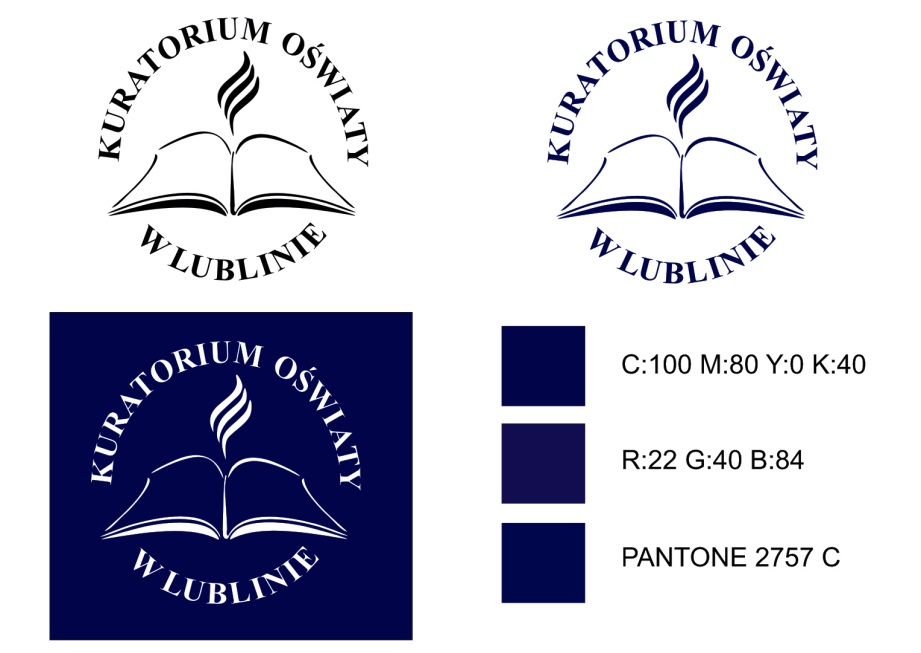 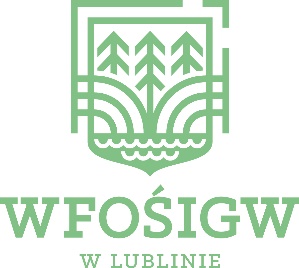 Razem chronimy środowisko! Konkurs dla szkół podstawowych § 1 Postanowienia ogólneOrganizatorami Konkursu pn. „Razem chronimy środowisko! Konkurs dla szkół podstawowych”, zwanego dalej „Konkursem”, są Wojewódzki Fundusz Ochrony Środowiska 
i Gospodarki Wodnej w Lublinie oraz Kuratorium Oświaty w Lublinie.Fundatorem nagród w Konkursie jest Wojewódzki Fundusz Ochrony Środowiska i Gospodarki Wodnej w Lublinie. Udział w Konkursie jest bezpłatny.Niniejszy Regulamin określa zasady i tryb przeprowadzenia Konkursu.§ 2 Cele KonkursuCele Konkursu są spójne z kierunkami realizacji polityki oświatowej państwa w roku szkolnym 2020 oraz ze Strategią Działania Wojewódzkiego Funduszu Ochrony Środowiska 
i Gospodarki Wodnej w Lublinie na lata 2017-2020.Celem głównym Konkursu jest edukacja i podnoszenie świadomości ekologicznej dzieci 
i młodzieży, zarówno poprzez promowanie pozytywnych postaw i zachowań w obszarze ochrony środowiska i przyrody, jak i uświadamianie zagrożeń płynących z nieodpowiedzialnego gospodarowania zasobami środowiska naturalnego.Cele szczegółowe Konkursu to:kształtowanie postaw prośrodowiskowych wśród dzieci i młodzieży szkolnej,rozwijanie wrażliwości ekologicznej,kształtowanie poczucia harmonii ze środowiskiem i całą przyrodą,wyzwalanie aktywnej postawy wobec zagrożeń środowiska naturalnego i zdrowia człowieka, propagowanie idei zdrowego, zgodnego z naturą stylu życia, kształtowanie kompetencji kluczowych uczniów, w szczególności rozwijanie kreatywności i innowacyjności uczniów, kompetencji technicznych i cyfrowych, umiejętności pracy zespołowej,promocja aktywnych i innowacyjnych metod kształtowania świadomości ekologicznej dzieci i młodzieży,stworzenie wysokiej jakości zaplecza technicznego w szkołach dla rozwoju edukacji ekologicznej dzieci i młodzieży,§ 3 Przedmiot KonkursuPrzedmiotem Konkursu jest stworzenie krótkiego filmu ukazującego w sposób kreatywny wszelkie działania związane z realizacją celów szczegółowych Konkursu, podejmowane 
w szkole na rzecz ochrony środowiska. Film zgłoszony do Konkursu powinien spełniać następujące warunki techniczne: a) rozdzielczość: minimalna - 720 x 480 (16:9 SD), zalecana - 1280 x 720 (16:9 HD), maksymalna - 1920 x 1080 (16:9 Full HD),b) format zapisu: mpeg, mov, avi, zalecane H.264,c) rozmiar maksymalny pliku: do 4 GB,d) format dźwięku: MP3 lub AAC, e) film może być nakręcony: kamerą cyfrową, telefonem komórkowym lub aparatem fotograficznym,f) czas trwania filmu: od 5 do 8 minut,g) film powinien mieć tytuł oraz zawierać napisy początkowe i końcowe oraz autorów.§ 4 Uczestnicy KonkursuKonkurs adresowany jest do uczniów publicznych i niepublicznych szkół podstawowych 
z województwa lubelskiego.W Konkursie mogą wziąć udział szkoły podstawowe zarówno samodzielne, jak i szkoły funkcjonujące w zespołach.Uczestnikami Konkursu mogą być jedynie szkoły o pełnym stopniu organizacyjnym - organizujące naukę we wszystkich (I-VIII) klasach szkoły podstawowej.Szkoła może zgłosić do Konkursu tylko jedną pracę.W Konkursie nie biorą udziału szkoły, które były laureatami konkursu pn.: „25 na piątkę 
z plusem! Konkurs dla szkół podstawowych dla uczczenia 25-lecia WFOŚiGW w Lublinie”.§ 5NagrodyNagrodę główną w Konkursie stanowi nagroda pieniężna w wysokości do 14 tys. zł brutto 
z przeznaczeniem na wyposażenie pracowni biologicznej, zgodne z warunkami realizacji podstawy programowej dla przedmiotu biologii.Warunki wypłaty nagrody określone są w załączniku nr 5 do niniejszego Regulaminu.Organizator Konkursu przewiduje przyznanie 25 nagród głównych.Wojewódzki Fundusz Ochrony Środowiska i Gospodarki Wodnej w Lublinie oraz Kuratorium Oświaty w Lublinie zastrzegają sobie prawo do przyznania, poza nagrodą główną, innych nagród bądź wyróżnień (w tym nagród indywidualnych dla autorów prac konkursowych), 
w miarę posiadanych środków własnych lub pozyskanych od sponsorów.§ 6 Warunki uczestnictwa w KonkursieWarunkiem przystąpienia do Konkursu jest nadesłanie na adres wskazany w ust. 2, zgłoszenia konkursowego według wzoru stanowiącego załącznik nr 1 do niniejszego Regulaminu.Zgłoszenie, o którym mowa w ust. 1, należy przesłać drogą pocztową za potwierdzeniem odbioru bądź dostarczyć osobiście w nieprzekraczalnym terminie do dnia 1 czerwca 2020 roku, zgodnie z właściwością terytorialną, na adres:Kuratorium Oświaty w Lublinie, ul. 3 Maja 6, 20 – 950 Lublin,Kuratorium Oświaty w Lublinie Delegatura w Białej Podlaskiej, ul. Brzeska 41, 21 – 500 Biała Podlaska, Kuratorium Oświaty w Lublinie Delegatura w Chełmie, ul. Niepodległości 1, 22 – 100 Chełm, Kuratorium Oświaty w Lublinie Delegatura w Zamościu, ul. Lwowska 19, 22 – 400 Zamość.Pisemne zgłoszenie szkoły do Konkursu jest równoznaczne z akceptacją zapisów niniejszego Regulaminu.Pracę konkursową – film zapisany na nośniku elektronicznym (płyta cd, dvd, pendrive) należy przesłać drogą pocztową bądź dostarczyć osobiście w nieprzekraczalnym terminie do dnia 
30 października  2020 roku, na adres zgodnie z właściwością terytorialną wskazaną w ust. 2.Praca konkursowa winna być opisana zgodnie z wzorem stanowiącym załącznik nr 2 do Regulaminu. Do pracy konkursowej należy dołączyć zgody na przetwarzanie danych osobowych 
oraz oświadczenia autorów filmu, stanowiące załączniki nr 3 i 4 do Regulaminu.§ 7 Ocena prac konkursowychOceny prac konkursowych dokonuje Komisja Konkursowa, zwana dalej „Komisją”, powoływana przez Prezesa Wojewódzkiego Funduszu Ochrony Środowiska i Gospodarki Wodnej w Lublinie i Lubelskiego Kuratora Oświaty.W skład 4-osobowej Komisji wchodzi: 2 członków Komisji wyznaczonych
przez Prezesa Wojewódzkiego Funduszu Ochrony Środowiska i Gospodarki Wodnej w Lublinie, w tym jeden pełniący funkcję Przewodniczącego Komisji, oraz 2 członków Komisji wyznaczonych przez Lubelskiego Kuratora Oświaty. Rozstrzygnięcia w ramach prac Komisji zapadają większością głosów jej członków w głosowaniu jawnym.W przypadku równej ilości głosów - głos decydujący ma Przewodniczący Komisji.  Spośród wszystkich przesłanych prac Komisja wyłoni 25 laureatów Konkursu: autorów najlepszych filmów - po jednym z każdego powiatu województwa lubelskiego oraz 2 laureatów z miasta Lublin.W sytuacjach szczególnych organizator Konkursu zastrzega sobie prawo do innego podziału nagród.Rozstrzygnięcie Komisji jest ostateczne i nie służy na nie odwołanie.O wynikach Konkursu wszyscy uczestnicy zostaną poinformowani pocztą elektroniczną na wskazany w formularzu zgłoszeniowym adres e-mail szkoły.Uroczyste podsumowanie Konkursu odbędzie się nie później niż do dnia 31 grudnia 2020 roku. § 8 Ochrona danych osobowychZgodnie z art. 13 rozporządzenia Parlamentu Europejskiego i Rady (UE) 2016/679 z dnia 27 kwietnia 2016 r. w sprawie ochrony osób fizycznych w związku z przetwarzaniem danych osobowych i w sprawie swobodnego przepływu takich danych oraz uchylenia dyrektywy 95/46/WE (ogólne rozporządzenie 
o ochronie danych) informuje się, że:Administratorami, którzy odpowiadają za przetwarzanie Pani/Pana danych osobowych, są: Wojewódzki Fundusz Ochrony Środowiska i Gospodarki Wodnej w Lublinie z siedzibą przy 
ul. Wojciechowskiej 5, 20-704 Lublin, Kuratorium Oświaty w Lublinie z siedzibą przy ul. 3 Maja 6, 20-950 Lublin, W sprawach związanych z przetwarzaniem Pani/Pana danych osobowych można kontaktować się z Inspektorem Ochrony Danych Osobowych Województwa Lubelskiego pod adresem mailowym:inspektorodo@wfos.lublin.pl, iod@kuratorium.lublin.pl,Dane będą przetwarzane wyłącznie zgodnie w celu realizacji procesu konkursowego zgodnie 
z Regulaminem Konkursu. Podstawą przetwarzania Pani/Pana danych osobowych jest:przez Wojewódzki Fundusz Ochrony Środowiska i Gospodarki Wodnej w Lublinie: art. 6 ust. 1 lit a) RODO – zgoda na wykorzystanie wizerunku i głosu i art. 6 lit. e) RODO – wykonanie zadania w ramach sprawowania władzy publicznej w związku z ustawą z dnia 
27 kwietnia 2001 roku prawo ochrony środowiska, przez Kuratorium Oświaty w Lublinie: art. 6 ust. 1 lit a) RODO – zgoda na wykorzystanie wizerunku i głosu i art. 6 lit. e) RODO – wykonanie zadania w ramach sprawowania władzy publicznej w związku z art. 51 pkt. 7 Ustawy z dnia 14 grudnia 2016 r. – Prawo oświatowe oraz art. 4, pkt 3 ustawy z dnia 16 kwietnia 2004 roku o ochronie przyrody,Dane będą udostępnione podmiotom upoważnionym na podstawie przepisów prawa  oraz podmiotom świadczącym usługi wsparcia i serwisu dla Organizatorów konkursu.Dane w postaci wizerunku i głosu będą upubliczniane na stronach internetowych oraz profilach 
w mediach społecznościowych Organizatorów. Podczas wręczania nagród będą wykonywane, 
a następnie upubliczniane i przetwarzane zdjęcia lub filmy, na których może zostać uchwycony wizerunek osób obecnych.Dane będą przechowywane zgodnie z wymaganiami prawnymi określonymi w Rozporządzeniu Prezesa Rady Ministrów z dnia 18 stycznia 2011 r. w sprawie instrukcji kancelaryjnej, jednolitych rzeczowych wykazów akt oraz instrukcji w sprawie organizacji i zakresu działania archiwów zakładowych. Ma Pani/Pan prawo żądać dostępu do swoich danych osobowych, ich sprostowania, ograniczenia przetwarzania, wniesienia sprzeciwu wobec przetwarzania danych oraz prawo do ich usunięcia, 
w sytuacji, gdy przetwarzanie danych nie następuje w celu wywiązania się z obowiązku wynikającego z przepisu prawa lub w ramach sprawowania władzy publicznej. Ma Pani/Pan prawo do cofnięcia zgody na wizerunek i głos w dowolnym momencie bez wpływu na zgodność z prawem przetwarzania, którego dokonano na podstawie zgody przed jej cofnięciem.Prawa osób, których dane dotyczą, można zrealizować poprzez przesłanie wiadomości na adres mail: inspektorodo@wfos.lublin.pl oraz iod@kuratorium.lublin.pl.Ma Pani/Pan prawo wniesienia skargi do Prezesa Urzędu Ochrony Danych Osobowych – ul. Stawki 2, Warszawa.Podanie danych osobowych jest dobrowolne, ich niepodanie skutkuje brakiem możliwości wzięcia udziału w konkursie. Dane w postaci wizerunku i głosu są dobrowolne i ich niepodanie nie ma wpływu na uczestnictwo w konkursie.  § 9 Postanowienia końcoweWe wszystkich sprawach nieuregulowanych niniejszym Regulaminem decyzje podejmują Prezes Wojewódzkiego Funduszu Ochrony Środowiska i Gospodarki Wodnej w Lublinie 
i Lubelski Kurator Oświaty.Regulamin Konkursu dostępny jest w siedzibie Funduszu, siedzibie Kuratorium (wraz 
z Delegaturami) oraz na stronach internetowych: www.kuratorium.lublin.pl,www.wfos.lublin.pl.Wyniki Konkursu zostaną opublikowane na stronach internetowych: www.kuratorium.lublin.pl, www.wfos.lublin.pl  oraz w lokalnych mediach.Laureaci Konkursu – zwycięskie szkoły, będą zobowiązani do oznakowania ufundowanego przez Wojewódzki Fundusz Ochrony Środowiska i Gospodarki Wodnej w Lublinie pracowni biologicznych poprzez odpowiednie oznakowanie elementów wyposażenia pracowni naklejkami z logo Funduszu i opisem wskazującym źródło pochodzenia dofinansowania oraz umieszczenie trwałych tablic pamiątkowych o treści uzgodnionej z Fundatorem nagrody na drzwiach pracowni lub w ich najbliższym otoczeniu. Umieszczenie oznakowania jest obligatoryjne i nie podlega negocjacjom. 